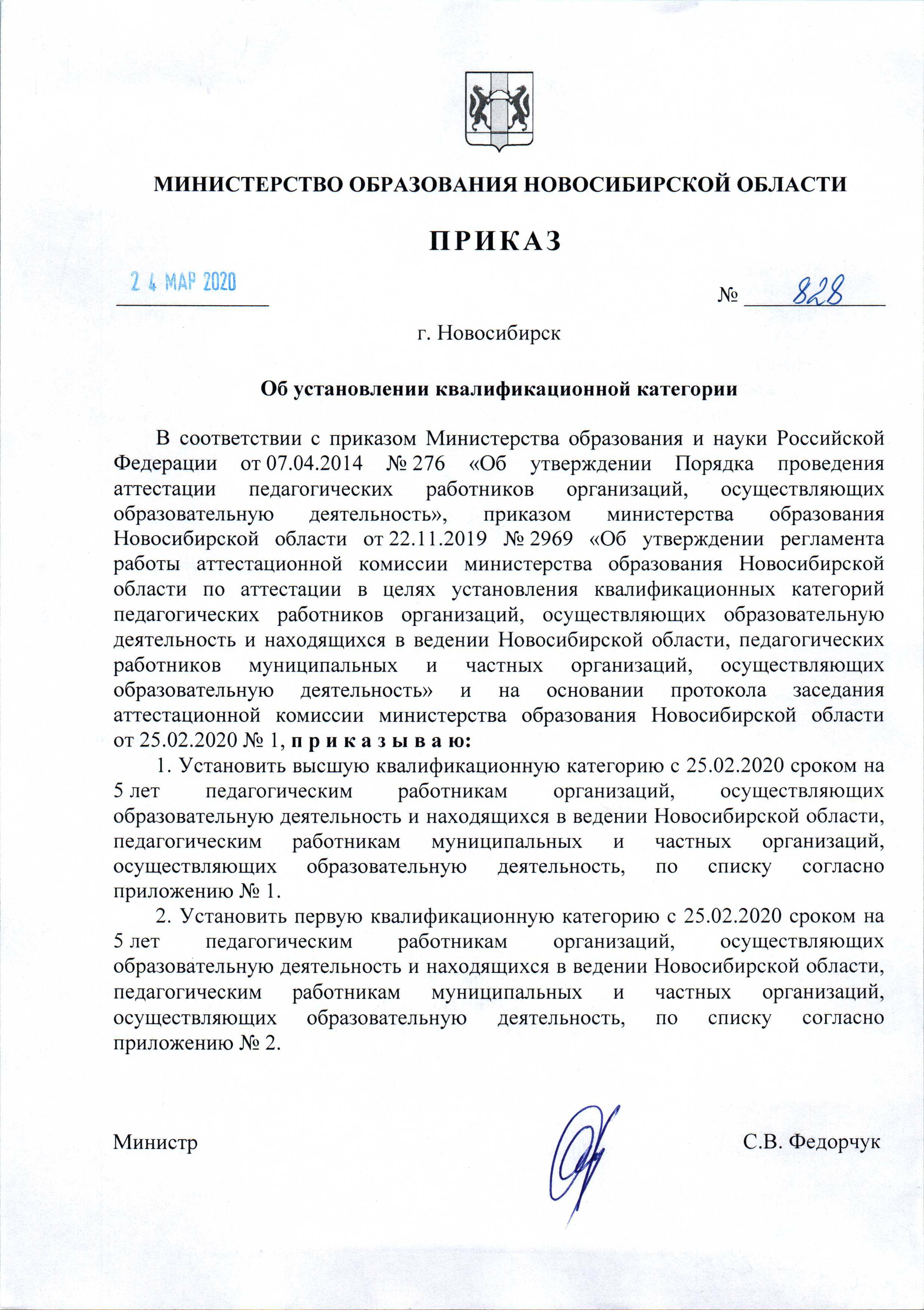 ПРИЛОЖЕНИЕ № 1к приказу МинобразованияНовосибирской областиот 24.03.2020 № 828СПИСОКпедагогических работников с высшей квалификационной категорией,установленной 25.02.2020 сроком на 5 лет№Фамилия, имя,Должностьп/потчествоп/п1196.Чибисова Любовьвоспитатель муниципального казенного дошкольноговоспитатель муниципального казенного дошкольноговоспитатель муниципального казенного дошкольноговоспитатель муниципального казенного дошкольноговоспитатель муниципального казенного дошкольноговоспитатель муниципального казенного дошкольноговоспитатель муниципального казенного дошкольноговоспитатель муниципального казенного дошкольноговоспитатель муниципального казенного дошкольногоВладимировнаобразовательного учреждения - детского сада № 10 г.образовательного учреждения - детского сада № 10 г.образовательного учреждения - детского сада № 10 г.образовательного учреждения - детского сада № 10 г.образовательного учреждения - детского сада № 10 г.образовательного учреждения - детского сада № 10 г.образовательного учреждения - детского сада № 10 г.образовательного учреждения - детского сада № 10 г.образовательного учреждения - детского сада № 10 г.Татарска Татарского района Новосибирской областиТатарска Татарского района Новосибирской областиТатарска Татарского района Новосибирской областиТатарска Татарского района Новосибирской областиТатарска Татарского района Новосибирской областиТатарска Татарского района Новосибирской областиТатарска Татарского района Новосибирской областиТатарска Татарского района Новосибирской областиТатарска Татарского района Новосибирской области1197.Чигишева Елена Анатольевнаучитель муниципального бюджетного общеобразовательного учреждения «Гимназия № 5» Советского района города Новосибирскаучитель муниципального бюджетного общеобразовательного учреждения «Гимназия № 5» Советского района города Новосибирскаучитель муниципального бюджетного общеобразовательного учреждения «Гимназия № 5» Советского района города Новосибирскаучитель муниципального бюджетного общеобразовательного учреждения «Гимназия № 5» Советского района города Новосибирскаучитель муниципального бюджетного общеобразовательного учреждения «Гимназия № 5» Советского района города Новосибирскаучитель муниципального бюджетного общеобразовательного учреждения «Гимназия № 5» Советского района города Новосибирскаучитель муниципального бюджетного общеобразовательного учреждения «Гимназия № 5» Советского района города Новосибирскаучитель муниципального бюджетного общеобразовательного учреждения «Гимназия № 5» Советского района города Новосибирскаучитель муниципального бюджетного общеобразовательного учреждения «Гимназия № 5» Советского района города Новосибирскаучитель муниципального бюджетного общеобразовательного учреждения «Гимназия № 5» Советского района города Новосибирскаучитель муниципального бюджетного общеобразовательного учреждения «Гимназия № 5» Советского района города Новосибирскаучитель муниципального бюджетного общеобразовательного учреждения «Гимназия № 5» Советского района города Новосибирскаучитель муниципального бюджетного общеобразовательного учреждения «Гимназия № 5» Советского района города Новосибирскаучитель муниципального бюджетного общеобразовательного учреждения «Гимназия № 5» Советского района города Новосибирскаучитель муниципального бюджетного общеобразовательного учреждения «Гимназия № 5» Советского района города Новосибирскаучитель муниципального бюджетного общеобразовательного учреждения «Гимназия № 5» Советского района города Новосибирскаучитель муниципального бюджетного общеобразовательного учреждения «Гимназия № 5» Советского района города Новосибирскаучитель муниципального бюджетного общеобразовательного учреждения «Гимназия № 5» Советского района города Новосибирскаучитель муниципального бюджетного общеобразовательного учреждения «Гимназия № 5» Советского района города Новосибирскаучитель муниципального бюджетного общеобразовательного учреждения «Гимназия № 5» Советского района города Новосибирскаучитель муниципального бюджетного общеобразовательного учреждения «Гимназия № 5» Советского района города Новосибирскаучитель муниципального бюджетного общеобразовательного учреждения «Гимназия № 5» Советского района города Новосибирскаучитель муниципального бюджетного общеобразовательного учреждения «Гимназия № 5» Советского района города Новосибирскаучитель муниципального бюджетного общеобразовательного учреждения «Гимназия № 5» Советского района города Новосибирскаучитель муниципального бюджетного общеобразовательного учреждения «Гимназия № 5» Советского района города Новосибирскаучитель муниципального бюджетного общеобразовательного учреждения «Гимназия № 5» Советского района города Новосибирскаучитель муниципального бюджетного общеобразовательного учреждения «Гимназия № 5» Советского района города Новосибирска1198.Чикиндина Татьяна Петровнаучитель муниципального бюджетного общеобразовательного учреждения «Средняя общеобразовательная школа № 202» Октябрьского района города Новосибирскаучитель муниципального бюджетного общеобразовательного учреждения «Средняя общеобразовательная школа № 202» Октябрьского района города Новосибирскаучитель муниципального бюджетного общеобразовательного учреждения «Средняя общеобразовательная школа № 202» Октябрьского района города Новосибирскаучитель муниципального бюджетного общеобразовательного учреждения «Средняя общеобразовательная школа № 202» Октябрьского района города Новосибирскаучитель муниципального бюджетного общеобразовательного учреждения «Средняя общеобразовательная школа № 202» Октябрьского района города Новосибирскаучитель муниципального бюджетного общеобразовательного учреждения «Средняя общеобразовательная школа № 202» Октябрьского района города Новосибирскаучитель муниципального бюджетного общеобразовательного учреждения «Средняя общеобразовательная школа № 202» Октябрьского района города Новосибирскаучитель муниципального бюджетного общеобразовательного учреждения «Средняя общеобразовательная школа № 202» Октябрьского района города Новосибирскаучитель муниципального бюджетного общеобразовательного учреждения «Средняя общеобразовательная школа № 202» Октябрьского района города НовосибирскаЧикиндина Татьяна Петровнаучитель муниципального бюджетного общеобразовательного учреждения «Средняя общеобразовательная школа № 202» Октябрьского района города Новосибирскаучитель муниципального бюджетного общеобразовательного учреждения «Средняя общеобразовательная школа № 202» Октябрьского района города Новосибирскаучитель муниципального бюджетного общеобразовательного учреждения «Средняя общеобразовательная школа № 202» Октябрьского района города Новосибирскаучитель муниципального бюджетного общеобразовательного учреждения «Средняя общеобразовательная школа № 202» Октябрьского района города Новосибирскаучитель муниципального бюджетного общеобразовательного учреждения «Средняя общеобразовательная школа № 202» Октябрьского района города Новосибирскаучитель муниципального бюджетного общеобразовательного учреждения «Средняя общеобразовательная школа № 202» Октябрьского района города Новосибирскаучитель муниципального бюджетного общеобразовательного учреждения «Средняя общеобразовательная школа № 202» Октябрьского района города Новосибирскаучитель муниципального бюджетного общеобразовательного учреждения «Средняя общеобразовательная школа № 202» Октябрьского района города Новосибирскаучитель муниципального бюджетного общеобразовательного учреждения «Средняя общеобразовательная школа № 202» Октябрьского района города НовосибирскаЧикиндина Татьяна Петровнаучитель муниципального бюджетного общеобразовательного учреждения «Средняя общеобразовательная школа № 202» Октябрьского района города Новосибирскаучитель муниципального бюджетного общеобразовательного учреждения «Средняя общеобразовательная школа № 202» Октябрьского района города Новосибирскаучитель муниципального бюджетного общеобразовательного учреждения «Средняя общеобразовательная школа № 202» Октябрьского района города Новосибирскаучитель муниципального бюджетного общеобразовательного учреждения «Средняя общеобразовательная школа № 202» Октябрьского района города Новосибирскаучитель муниципального бюджетного общеобразовательного учреждения «Средняя общеобразовательная школа № 202» Октябрьского района города Новосибирскаучитель муниципального бюджетного общеобразовательного учреждения «Средняя общеобразовательная школа № 202» Октябрьского района города Новосибирскаучитель муниципального бюджетного общеобразовательного учреждения «Средняя общеобразовательная школа № 202» Октябрьского района города Новосибирскаучитель муниципального бюджетного общеобразовательного учреждения «Средняя общеобразовательная школа № 202» Октябрьского района города Новосибирскаучитель муниципального бюджетного общеобразовательного учреждения «Средняя общеобразовательная школа № 202» Октябрьского района города НовосибирскаЧикиндина Татьяна Петровнаучитель муниципального бюджетного общеобразовательного учреждения «Средняя общеобразовательная школа № 202» Октябрьского района города Новосибирскаучитель муниципального бюджетного общеобразовательного учреждения «Средняя общеобразовательная школа № 202» Октябрьского района города Новосибирскаучитель муниципального бюджетного общеобразовательного учреждения «Средняя общеобразовательная школа № 202» Октябрьского района города Новосибирскаучитель муниципального бюджетного общеобразовательного учреждения «Средняя общеобразовательная школа № 202» Октябрьского района города Новосибирскаучитель муниципального бюджетного общеобразовательного учреждения «Средняя общеобразовательная школа № 202» Октябрьского района города Новосибирскаучитель муниципального бюджетного общеобразовательного учреждения «Средняя общеобразовательная школа № 202» Октябрьского района города Новосибирскаучитель муниципального бюджетного общеобразовательного учреждения «Средняя общеобразовательная школа № 202» Октябрьского района города Новосибирскаучитель муниципального бюджетного общеобразовательного учреждения «Средняя общеобразовательная школа № 202» Октябрьского района города Новосибирскаучитель муниципального бюджетного общеобразовательного учреждения «Средняя общеобразовательная школа № 202» Октябрьского района города Новосибирска1199.Чиркова Валентина Николаевнаучитель муниципального бюджетного общеобразовательного учреждения «Средняя общеобразовательная школа № 112» Советского района города Новосибирскаучитель муниципального бюджетного общеобразовательного учреждения «Средняя общеобразовательная школа № 112» Советского района города Новосибирскаучитель муниципального бюджетного общеобразовательного учреждения «Средняя общеобразовательная школа № 112» Советского района города Новосибирскаучитель муниципального бюджетного общеобразовательного учреждения «Средняя общеобразовательная школа № 112» Советского района города Новосибирскаучитель муниципального бюджетного общеобразовательного учреждения «Средняя общеобразовательная школа № 112» Советского района города Новосибирскаучитель муниципального бюджетного общеобразовательного учреждения «Средняя общеобразовательная школа № 112» Советского района города Новосибирскаучитель муниципального бюджетного общеобразовательного учреждения «Средняя общеобразовательная школа № 112» Советского района города Новосибирскаучитель муниципального бюджетного общеобразовательного учреждения «Средняя общеобразовательная школа № 112» Советского района города Новосибирскаучитель муниципального бюджетного общеобразовательного учреждения «Средняя общеобразовательная школа № 112» Советского района города НовосибирскаЧиркова Валентина Николаевнаучитель муниципального бюджетного общеобразовательного учреждения «Средняя общеобразовательная школа № 112» Советского района города Новосибирскаучитель муниципального бюджетного общеобразовательного учреждения «Средняя общеобразовательная школа № 112» Советского района города Новосибирскаучитель муниципального бюджетного общеобразовательного учреждения «Средняя общеобразовательная школа № 112» Советского района города Новосибирскаучитель муниципального бюджетного общеобразовательного учреждения «Средняя общеобразовательная школа № 112» Советского района города Новосибирскаучитель муниципального бюджетного общеобразовательного учреждения «Средняя общеобразовательная школа № 112» Советского района города Новосибирскаучитель муниципального бюджетного общеобразовательного учреждения «Средняя общеобразовательная школа № 112» Советского района города Новосибирскаучитель муниципального бюджетного общеобразовательного учреждения «Средняя общеобразовательная школа № 112» Советского района города Новосибирскаучитель муниципального бюджетного общеобразовательного учреждения «Средняя общеобразовательная школа № 112» Советского района города Новосибирскаучитель муниципального бюджетного общеобразовательного учреждения «Средняя общеобразовательная школа № 112» Советского района города НовосибирскаЧиркова Валентина Николаевнаучитель муниципального бюджетного общеобразовательного учреждения «Средняя общеобразовательная школа № 112» Советского района города Новосибирскаучитель муниципального бюджетного общеобразовательного учреждения «Средняя общеобразовательная школа № 112» Советского района города Новосибирскаучитель муниципального бюджетного общеобразовательного учреждения «Средняя общеобразовательная школа № 112» Советского района города Новосибирскаучитель муниципального бюджетного общеобразовательного учреждения «Средняя общеобразовательная школа № 112» Советского района города Новосибирскаучитель муниципального бюджетного общеобразовательного учреждения «Средняя общеобразовательная школа № 112» Советского района города Новосибирскаучитель муниципального бюджетного общеобразовательного учреждения «Средняя общеобразовательная школа № 112» Советского района города Новосибирскаучитель муниципального бюджетного общеобразовательного учреждения «Средняя общеобразовательная школа № 112» Советского района города Новосибирскаучитель муниципального бюджетного общеобразовательного учреждения «Средняя общеобразовательная школа № 112» Советского района города Новосибирскаучитель муниципального бюджетного общеобразовательного учреждения «Средняя общеобразовательная школа № 112» Советского района города Новосибирскаучитель муниципального бюджетного общеобразовательного учреждения «Средняя общеобразовательная школа № 112» Советского района города Новосибирскаучитель муниципального бюджетного общеобразовательного учреждения «Средняя общеобразовательная школа № 112» Советского района города Новосибирскаучитель муниципального бюджетного общеобразовательного учреждения «Средняя общеобразовательная школа № 112» Советского района города Новосибирскаучитель муниципального бюджетного общеобразовательного учреждения «Средняя общеобразовательная школа № 112» Советского района города Новосибирскаучитель муниципального бюджетного общеобразовательного учреждения «Средняя общеобразовательная школа № 112» Советского района города Новосибирскаучитель муниципального бюджетного общеобразовательного учреждения «Средняя общеобразовательная школа № 112» Советского района города Новосибирскаучитель муниципального бюджетного общеобразовательного учреждения «Средняя общеобразовательная школа № 112» Советского района города Новосибирскаучитель муниципального бюджетного общеобразовательного учреждения «Средняя общеобразовательная школа № 112» Советского района города Новосибирскаучитель муниципального бюджетного общеобразовательного учреждения «Средняя общеобразовательная школа № 112» Советского района города Новосибирска